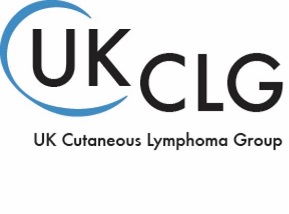 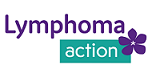 UK Cutaneous Lymphoma Group Annual Meeting: Abstract submission formFor oral presentation on 2nd May 2019, Crowne Plaza Liverpool City CentreThe UK Cutaneous Lymphoma Group (UKCLG) is inviting submissions for case presentation or oral presentation at the UKCLG conference on 2nd May 2019, Crowne Plaza Liverpool City Centre. Please note that it is expected for you to attend the conference in person if submitting an abstract and it is accepted.Please submit your abstract by completing the form below and emailing it to Eileen Parry (UKCLG secretary) at eileen.parry@tgh.nhs.uk The submission deadline is 5pm Friday 29th March.Please note the following guidelines:Length of abstract maximum of 250 words plain text (no tables or figures) in the abstract box. The contribution should relate to either a case presentation or original work in cutaneous lymphoma and will normally be a report of: a) a completed piece of work, or b) work in progress with completion planned in time to allow outcomes to be reported in the presentation.Abstract should include: • Introduction to the background of the investigation • Service improvement • Aims/objectives • Methodology (for example, numbers of subjects in the study and means of collection of data) • Results (clearly stated with, statistical support if appropriate) • Discussion/conclusion NB: In general, the abstract should be informative and contain as much detail as possible. Note that references (maximum of 4) should be attached to your submission email.Please submit your abstract by completing the form below and emailing it to Eileen Parry (UKCLG secretary) at eileen.parry@tgh.nhs.uk The submission deadline is 5pm Friday 29th March.Abstracts will be judged by a panel of board members from the UKCLG. Submissions will be judged by their theoretical basis, relevance to/implications for practice and clarity of writing and clarity of presentation. If the work has been presented or submitted for prior presentation elsewhere, this should be made clear in the submission and the UKCLG board reserves the right to reject any such submission.If you have NOT previously presented anything at a conference and would like the opportunity to present your work in a supportive environment, please indicate this on your abstract submission.Authors of successful submissions will be contacted by 5pm Monday 15th April if their abstract has been chosen as an oral presentation. Individual decisions will not be discussed.TitleAuthorsInstitutionsAbstract (max. 250 words)